§1041.  Crossing other public utilities and railroad corporationsIf a standard district, in constructing, maintaining or replacing any of its facilities, must cross property of another public utility or railroad corporation, the standard district must obtain the consent of the other public utility or railroad corporation and undertake the work in accordance with conditions established by agreement.  If, within 30 days after requesting consent, the standard district fails to reach an agreement with the public utility or railroad corporation the standard district may petition as follows.  [PL 2013, c. 555, §6 (NEW).]1.  Public utility.  In the case of crossing property of a public utility, the standard district may petition the Public Utilities Commission to determine the time, place and manner of crossing. All work done on the property of the public utility must be done under the supervision and to the satisfaction of the public utility or as prescribed by the Public Utilities Commission.[PL 2013, c. 555, §6 (NEW).]2.  Railroad corporation.  In the case of crossing the property of a railroad corporation,  the standard district may petition the Department of Transportation to determine the time, place and manner of crossing.  All work done on the property of the railroad corporation must be done under the supervision and to the satisfaction of the railroad corporation or as prescribed by the Department of Transportation.[PL 2013, c. 555, §6 (NEW).]All work under this section must be done at the expense of the standard district.  [PL 2013, c. 555, §6 (NEW).]SECTION HISTORYPL 2013, c. 555, §6 (NEW). The State of Maine claims a copyright in its codified statutes. If you intend to republish this material, we require that you include the following disclaimer in your publication:All copyrights and other rights to statutory text are reserved by the State of Maine. The text included in this publication reflects changes made through the First Regular and First Special Session of the 131st Maine Legislature and is current through November 1, 2023
                    . The text is subject to change without notice. It is a version that has not been officially certified by the Secretary of State. Refer to the Maine Revised Statutes Annotated and supplements for certified text.
                The Office of the Revisor of Statutes also requests that you send us one copy of any statutory publication you may produce. Our goal is not to restrict publishing activity, but to keep track of who is publishing what, to identify any needless duplication and to preserve the State's copyright rights.PLEASE NOTE: The Revisor's Office cannot perform research for or provide legal advice or interpretation of Maine law to the public. If you need legal assistance, please contact a qualified attorney.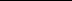 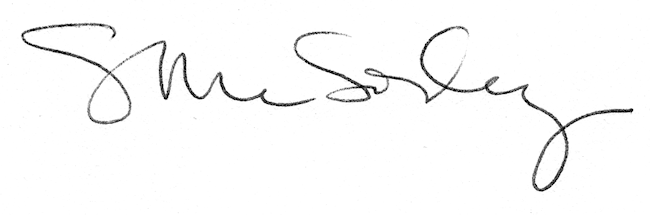 